Создание мини-музея «Русская изба».Музей «ИЗБА» представляет собой воспроизведение жилого деревенского помещения. Здесь собраны подлинные предметы , которые присутствуют в образе традиционной деревни ( лапти, корзина, деревянная посуда и игрушки и т.д.)и макеты.-Для изготовления макета русской избы дети из прямоугольных заготовок  склеивают бревна. Чтобы получилось аккуратно действовать лучше вдвоем- один держит, другой клеит. Из подсохших бревен собираем стенку, скрепляя по краям канцелярскими скрепками в соответствии с размером.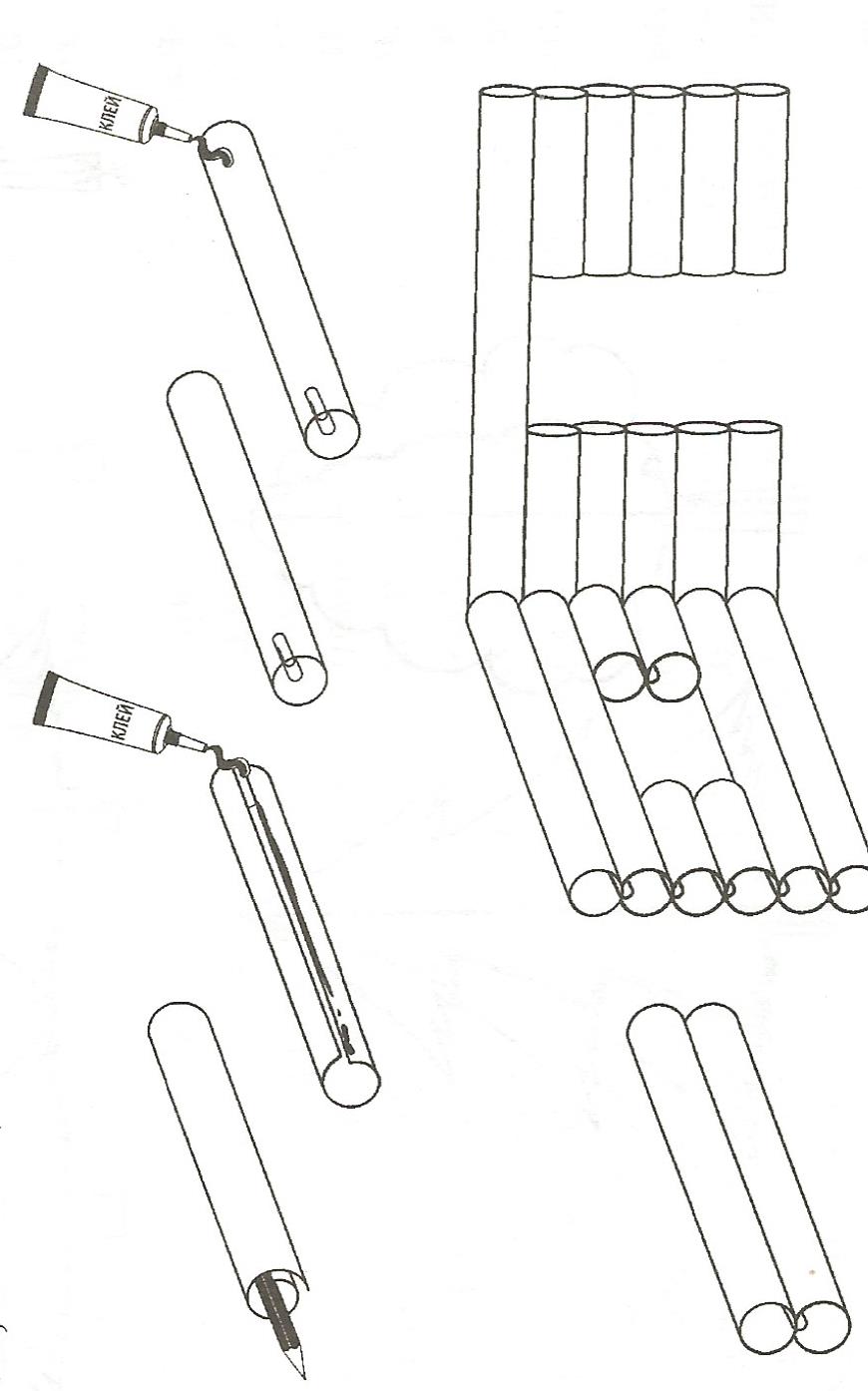 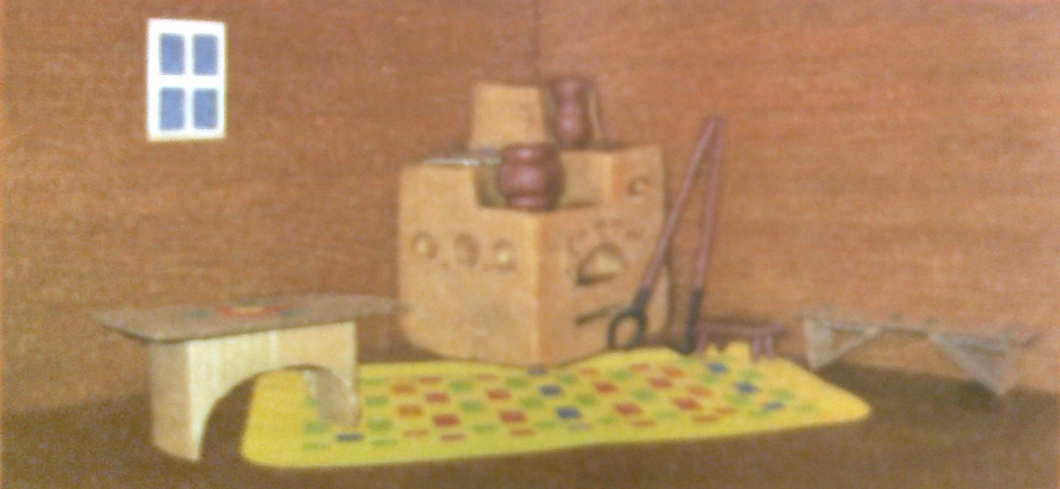 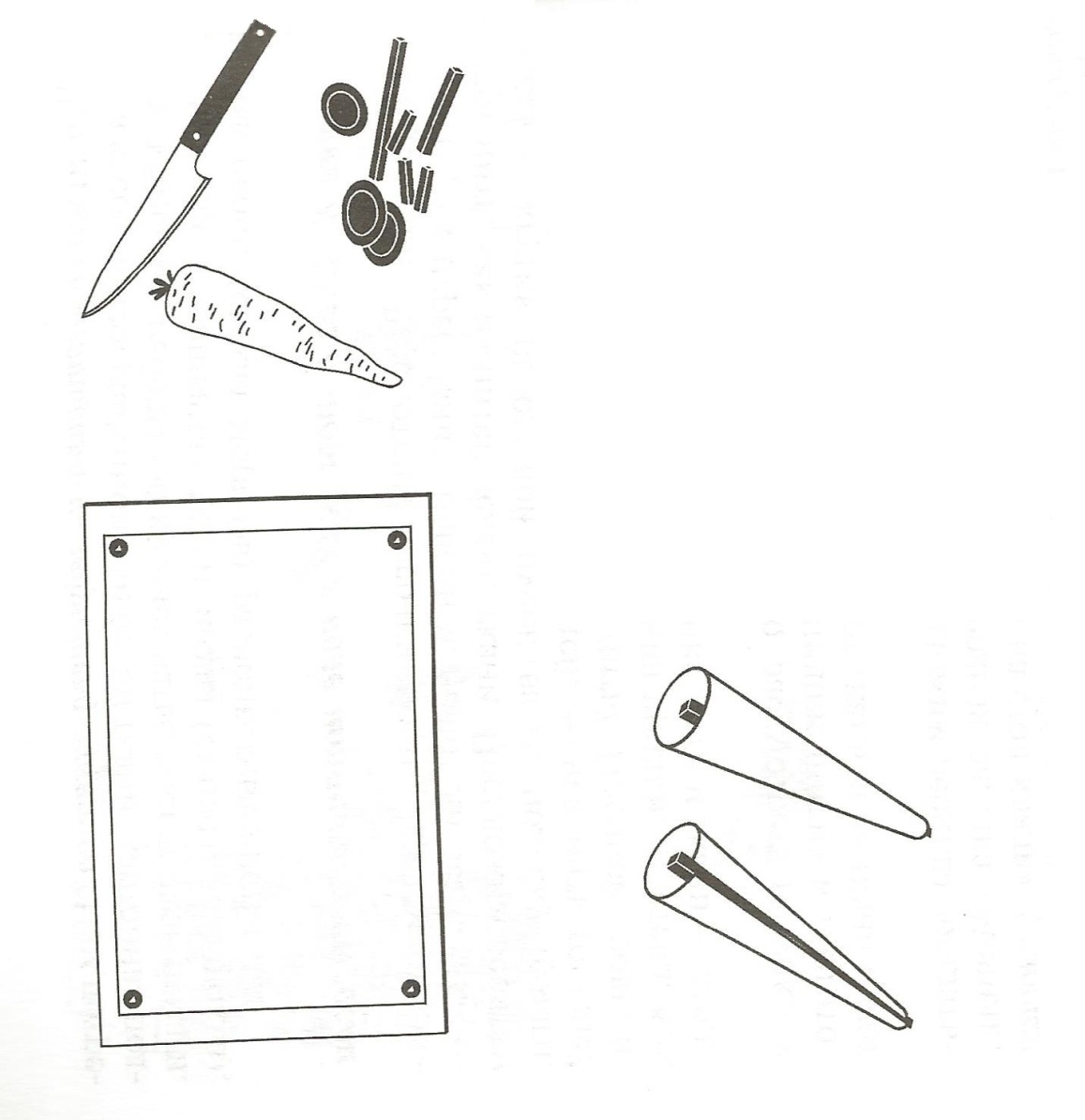 -Печка  очень хорошо получается из цельного куска  пластилина. Лучше использовать скульптурный пластилин,  т. к.  он хорошо покрывается гуашью.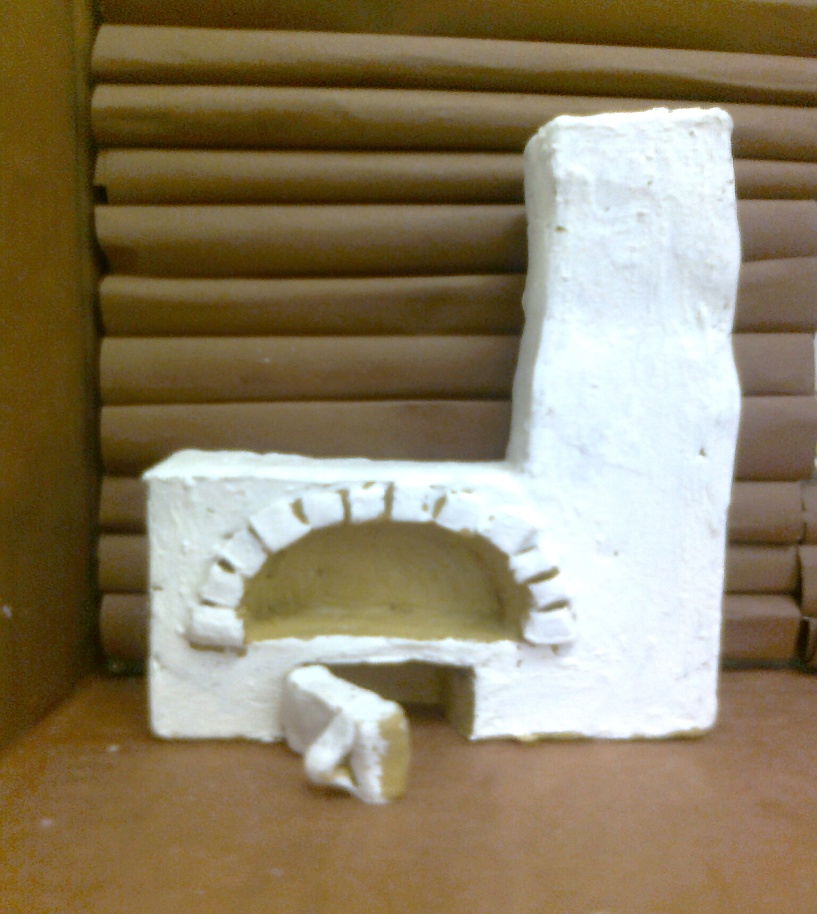 -Для  изготовления мебели можно использовать  спички, медицинские шпатели, спичечные коробки, картон от  коробок подходит для лавок и скамеек.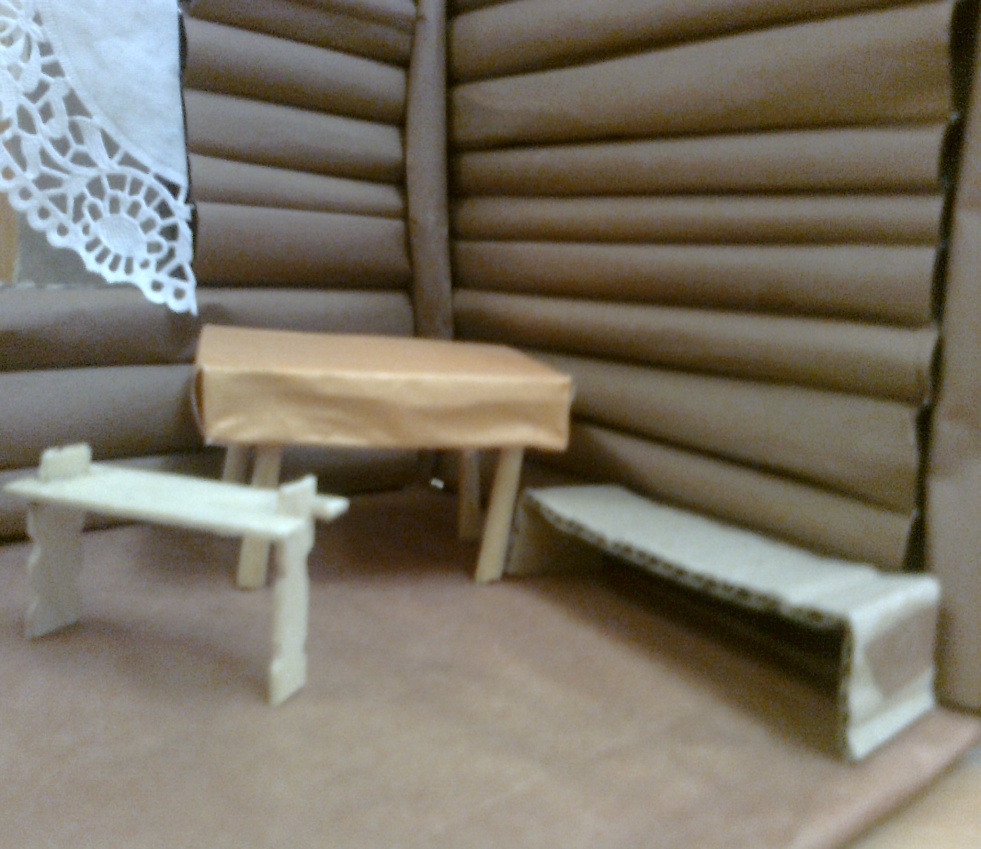 -хозяйка избы - тряпичная кукла Марья Ивановна.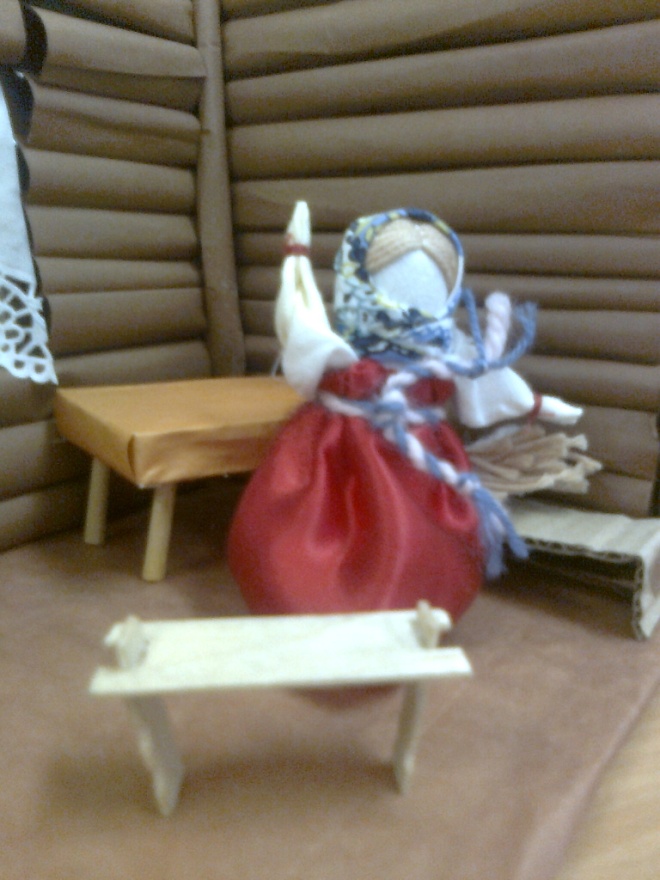 